Publicado en Leioa el 08/01/2016 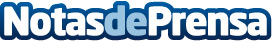 Wifinova ya tiene más de tres millones de accesos en el Wifi de Metro BilbaoEl pasado 23 de diciembre, Wifinova hizo un año que encendió la primera estación en San Mamés con WiFi gratuito y Premium para los usuarios	de Metro Bilbao. Un proyecto piloto que encendió en el mes de mayo las diez estaciones y que ha mantenido un ritmo medio de 350.000 accesos mensuales, cerrando el año 2015 con 3.111.906			Datos de contacto:Wifinova902 900 247Nota de prensa publicada en: https://www.notasdeprensa.es/wifinova-ya-tiene-mas-de-tres-millones-de Categorias: Telecomunicaciones País Vasco Innovación Tecnológica http://www.notasdeprensa.es